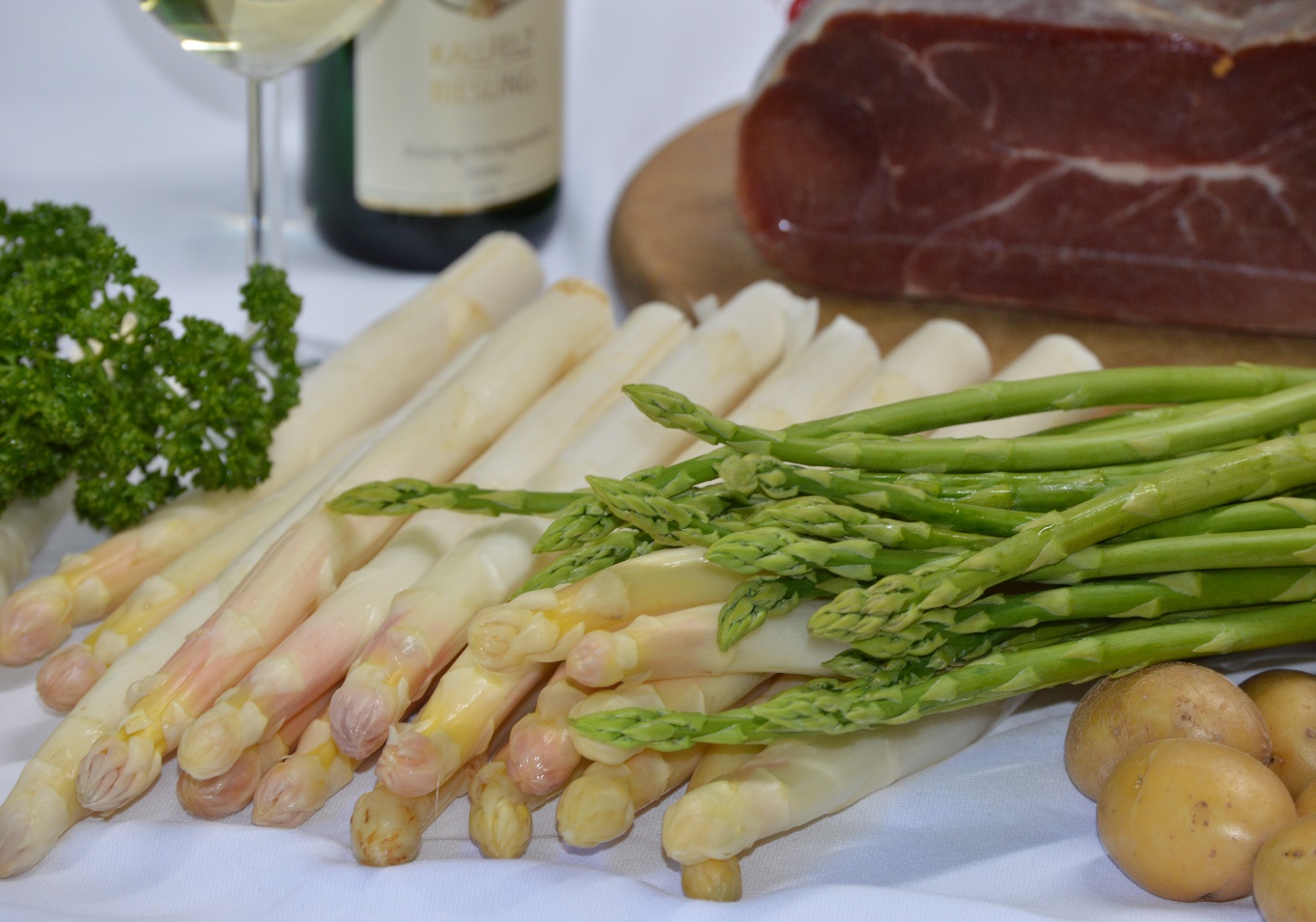 Spargelcremesuppe mit Brot € 7,00Bärlauchcremesuppe mit Eismeergarnelen  € 7,50Spargelsalat mit Riesengarnelen Kirschtomaten in Bärlauch-Vinaigrette Der erste frische Spargel aus unserer Region Frischer Spargel ein Hochgenuss !!wahlweise mit hausgemachte Soße Hollandaise oder Butter dazu Kartoffeln 	Schweineschnitzel							€ 21,00gemischte Bauernschinkenplatte				€ 21,502 Schweinelendchen							€ 24,00Kalbsrückensteak 							€ 26,00Kalbsschnitzel *paniert						€ 26,00Rumpsteak 								€ 27,00